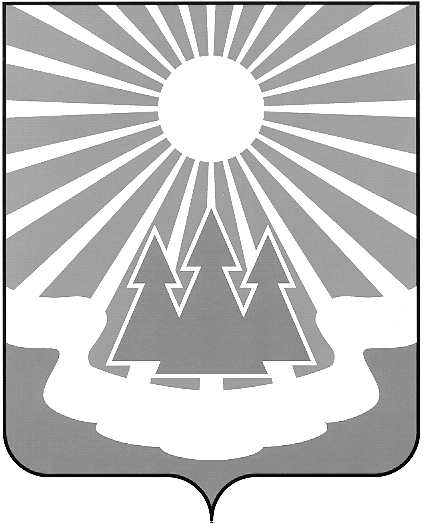 Администрация
муниципального образования
«Светогорское городское поселение»
Выборгского района Ленинградской областиПОСТАНОВЛЕНИЕВ соответствии со ст.179 Бюджетного кодекса РФ, руководствуясь Постановлением администрации от 12.09.2013 №255 «Об утверждении Порядка разработки, реализации и оценки эффективности муниципальных программ МО «Светогорское городское поселение» (в ред. пост. от 30.09.2013 №265, 15.10.2015 №384), администрация МО "Светогорское городское поселение" П О С Т А Н О В Л Я Е Т:Внести в муниципальную программу «Повышение уровня благоустройства территорий населенных пунктов МО «Светогорское городское поселение»», утвержденное постановлением администрации от 25.10.2013 № 323 «Об утверждении муниципальной программы «Повышение уровня благоустройства территорий населенных пунктов МО «Светогорское городское поселение» (в редакции постановлений от 27.11.2013 № 371, от 25.02.2014 № 61,  от 30.04.2014 № 148,  от 05.06.2014 № 187, от 24.06.2014 № 198, от 07.07.2014 № 225,  от 26.08.2014 № 280,  от 17.11.2014 № 395, от 03.12.2014 № 417, от 22.12.2014 № 454, от 21.01.2015 № 24, от 25.02.2015 № 49, от 01.04.2015 № 90, от 06.05.2015 № 153, от 08.06.2015 № 192, от 20.08.2015 № 314, от 22.09.2015 № 348, 24.12.2015 № 498, от 30.12.2015 № 517, №122 от 15.03.2016 от 14.04.2016 №185, от 02.06.2016 № 270, от 24.08.2016 № 487, от 09.11.2016 № 612, от 15.12.2016 № 720) (далее Программа) следующие изменения: В паспорте Программы позицию «Объемы бюджетных ассигнований   муниципальной программы» паспорта Программы, а также второй абзац в Разделе 9. «Ресурсное обеспечение Программы», изложить в следующей редакции:  Всего на реализацию программных мероприятий предусмотрено выделение денежных средств – 244 064,194 тыс.руб., в том числе по годам:2014 год – 44884,092 тыс.руб., из них бюджет ЛО - 3341,700 тыс.руб., бюджет МО – 41542,392  тыс.руб.2015 год – 35 356,919 тыс.руб., из них: бюджет ЛО – 2 399,600 тыс.руб., бюджет МО - 32 827,319 тыс.руб. и иные источники дохода (пожертвования) - 130,000 тыс. руб.2016 год – 40 044,345 тыс.руб., из них: бюджет ЛО – 16 96,300 тыс.руб., бюджет МО – 38 348,045 тыс.руб. 2017 год – 43 124,338 тыс.руб., из них: бюджет ЛО – 578,000 тыс.руб., бюджет МО – 42 546,338 тыс.руб.2018 год – 40 455,800 тыс.руб.  2019 год – 40 198,700 тыс.руб.Источник финансирования Программы:– средства бюджета Ленинградской области;– средства бюджета МО «Светогорское городское поселение";  В Раздел 3 «Прогноз конечных результатов муниципальной программы, характеризующих изменения в сфере повышения уровня благоустройства территорий населенных пунктов МО «Светогорское городское поселение»»  добавить столбец «2019». В плане мероприятий Приложения к Программе на 2017 год в пункте 1 строку «2017» изложить в следующей редакции:1.4. В плане мероприятий Приложения к Программе на 2017 год в пункте 3, 3.9 строку «2017» изложить в следующей редакции: 1.5. В плане мероприятий Приложения к Программе на 2017 год в пункте 4, 4.2, 4.2.1., 4.2.6.  строку «2017» изложить в следующей редакции:1.6. В плане мероприятий Приложения к Программе на 2017 год в п.5 добавить подпункты 5.1.8, 5.1.9.  В пунктах 5, 5.1, 5.2, 5.2.3 строку «2017» и пункты 5.1.5-5.1.9 изложить в следующей редакции:1.7. В плане мероприятий Приложения к Программе на 2017 год в пункте 7, 7.1., 7.2.   строку «2017» изложить в следующей редакции:1.8. В плане мероприятий Приложения к Программе на 2017 год в пункте «Итого по объектам капитальных вложений» строку «2017» и пункт «Всего по Программе» изложить в следующей редакции:2. Опубликовать настоящее постановление в газете «Вуокса» и разместить на официальном сайте МО «Светогорское городское поселение» wwwHYPERLINK "http://www.svetogorsk-city.ru/".HYPERLINK "http://www.svetogorsk-city.ru/"svetogorskHYPERLINK "http://www.svetogorsk-city.ru/"-HYPERLINK "http://www.svetogorsk-city.ru/"cityHYPERLINK "http://www.svetogorsk-city.ru/".HYPERLINK "http://www.svetogorsk-city.ru/"ru.3. Контроль за исполнением настоящего постановления возложить на заместителя главы администрации Ренжина А.А. Глава  администрации                                                         С.В. Давыдов№О внесении изменений в постановление администрации от 25.10.2013 № 323 
«Об утверждении муниципальной программы «Повышение уровня благоустройства территорий населенных пунктов 
МО «Светогорское городское поселение»О внесении изменений в постановление администрации от 25.10.2013 № 323 
«Об утверждении муниципальной программы «Повышение уровня благоустройства территорий населенных пунктов 
МО «Светогорское городское поселение»О внесении изменений в постановление администрации от 25.10.2013 № 323 
«Об утверждении муниципальной программы «Повышение уровня благоустройства территорий населенных пунктов 
МО «Светогорское городское поселение»О внесении изменений в постановление администрации от 25.10.2013 № 323 
«Об утверждении муниципальной программы «Повышение уровня благоустройства территорий населенных пунктов 
МО «Светогорское городское поселение»О внесении изменений в постановление администрации от 25.10.2013 № 323 
«Об утверждении муниципальной программы «Повышение уровня благоустройства территорий населенных пунктов 
МО «Светогорское городское поселение»1.Содержание улично-дорожной сети территорий  населенных пунктов МО "Светогорское городское поселение"                                 201719 900,0019 900,00администрация 
МО 
«Светогорское городское поселение»ОГХ3.Создание условий для массового отдыха жителей МО "Светогорское  городское поселение" 20174 539,25604 539,2560администрация 
МО 
«Светогорское городское поселениОГХ, 
МУ «БАХО»3.9Устройство детских городков (5 шт)2017990,8180990,8180ОГХ4.Обеспечение безопасности дорожного движения на территории МО "Светогорское городское поселение" 20179 715,09109 715,0910ОГХ, ОУИ4.2Уличное освещение (потребление эл.энергии, штрафы, пени, пусконаладочные работы, обслуживание, присоединение эл.сетей при увеличении мощностей), оформление/переоформление актов о технологическом присоединении в т.ч.20178 475,00008 475,0000ОГХУличное освещение (потребление эл.энергии, штрафы, пени, пусконаладочные работы, обслуживание, присоединение эл.сетей при увеличении мощностей), оформление/переоформление актов о технологическом присоединении в т.ч.20178 475,00008 475,0000ОГХ4.2.1.Уличное освещение (потребление эл.энергии, штрафы, пени, пусконаладочные работы, обслуживание, присоединение эл.сетей при увеличении мощностей), оформление/переоформление актов о технологическом присоединении20178 285,04008 285,0400ОГХ4.2.6Получение актов технологического присоединения201770,000070,00005Организация ремонта асфальтобетонных покрытий улиц и проездов на территории населенных пунктов МО «Светогорское городское поселение»20177 319,991578,0006 741,9910ОГХ5.1.Капитальный ремонт и ремонт автомобильных дорог общего пользования местного значения, ВСЕГО:20172 348,787578,0001770,7870ОГХ5.1.5Обустройство площадки разворота автобуса по ул.Пограничная на пересечении с ул.Л.Толстого 2016716,890 0716,8900ОГХ5.1.5Обустройство площадки разворота автобуса по ул.Пограничная на пересечении с ул.Л.Толстого 2017841,5670841,5670ОГХ5.1.6Укладка асфальта и тротуарной плитки на тротуаре и пешеходных дорожках2016195,4000195,4000ОГХ5.1.7Ремонт участка асфальтового покрытия а/дороги по ул. Труда в пгт Лесогорский2017909,220578,000331,2200ОГХ5.1.8Обустройство пешеходного перехода2017598,0000598,0000ОГХ5.1.9Ремонт автомобильных дорог общего пользования местного значения20185 812,45005 812,45005.1.9Ремонт автомобильных дорог общего пользования местного значения20195 705,85005 705,85005.2.Капитальный ремонт и ремонт дворовых территорий многоквартирных домов, проездов к дворовым территориям многоквартирных домов населенных пунктов, ВСЕГО:20174 871,20404 871,2040ОГХ5.2.3.Ремонт дворовой территории по адресу: г. Светогорск ул. Лесная д.1120173 955,20403 955,2040ОГХ5.2.3.Ремонт дворовой территории по адресу: г. Светогорск ул. Садовая д.172017916,0000916,0000ОГХ7.Прочие мероприятия по благоустройству (исполнение полномочий ОМСУ)2017300,0000300,0000ОГХ7.Прочие мероприятия по благоустройству (исполнение полномочий ОМСУ)2017300,0000300,00007.1.Отлов, транспортировка, учет, стерилизация (кастрация), содержание, эвтаназия, утилизация трупов безнадзорных животных  20170000ОГХ7.2Содержание кладбищ2017300,0000300,0000ОГХИтого по объектам капитальных вложений:201743 124,338578,00042 546,3380Всего по Программе244 064,194244 064,194244 064,194244 064,194244 064,194